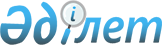 О внесении изменений в приказ исполняющего обязанности Министра образования и науки Республики Казахстан от 31 декабря 2015 года № 720 "Об утверждении Правил организации и проведения экспертизы проектов коммерциализации результатов научной и (или) научно-технической деятельности"
					
			Утративший силу
			
			
		
					Приказ Министра образования и науки Республики Казахстан от 25 апреля 2017 года № 190. Зарегистрирован в Министерстве юстиции Республики Казахстан 25 мая 2017 года № 15154. Утратил силу приказом Министра образования и науки Республики Казахстан от 10 сентября 2021 года № 464.
      Сноска. Утратил силу приказом Министра образования и науки РК от 10.09.2021 № 464 (вводится в действие по истечении десяти календарных дней после дня его первого официального опубликования).
      ПРИКАЗЫВАЮ:
      1. Внести в приказ исполняющего обязанности Министра образования и науки Республики Казахстан от 31 декабря 2015 года № 720 "Об утверждении Правил организации и проведения экспертизы проектов коммерциализации результатов научной и (или) научно-технической деятельности" (зарегистрированный в Реестре государственной регистрации нормативных правовых актов Республики Казахстан под № 12974, опубликованный 10 февраля 2016 года в информационно-правовой системе "Әділет") следующее изменения:
      Правила организации и проведения экспертизы проектов коммерциализации результатов научной и (или) научно-технической деятельности, утвержденные указанным приказом, изложить в новой редакции согласно приложению к настоящему приказу.
      2. Комитету науки Министерства образования и науки Республики Казахстан (Абдрасилов Б.С.) в установленном законодательством порядке обеспечить:
      1) государственную регистрацию настоящего приказа в Министерстве юстиции Республики Казахстан;
      2) в течение десяти календарных дней после государственной регистрации настоящего приказа в Министерстве юстиции Республики Казахстан направление его копий в периодические печатные издания для официального опубликования, а также в республиканское государственное предприятие на праве хозяйственного ведения "Республиканский центр правовой информации" Министерства юстиции Республики Казахстан для внесения в Эталонный контрольный банк нормативных правовых актов Республики Казахстан;
      3) размещение настоящего приказа на интернет-ресурсе Министерства образования и науки Республики Казахстан; 
      4) в течение десяти рабочих дней после государственной регистрации настоящего приказа в Министерстве юстиции Республики Казахстан представление в Департамент юридической службы и международного сотрудничества Министерства образования и науки Республики Казахстан сведений об исполнении мероприятий, предусмотренных подпунктами 1), 2) и 3) настоящего пункта.
      4. Контроль за исполнением настоящего приказа возложить на вице-министра образования и науки Республики Казахстан Амрина А.К.
      5. Настоящий приказ вводится в действие по истечении десяти календарных дней после дня его первого официального опубликования. Правила организации и проведения экспертизы проектов коммерциализации результатов научной и (или) научно-технической деятельности Глава 1. Общие положения
      1. Правила организации и проведения экспертизы проектов коммерциализации результатов научной и (или) научно-технической деятельности (далее – Правила) разработаны в соответствии с Законом Республики Казахстан от 18 февраля 2011 года "О науке", Законом Республики Казахстан от 31 октября 2015 года "О коммерциализации результатов научной и (или) научно-технической деятельности", и определяют порядок организации и проведения экспертизы проектов коммерциализации результатов научной и (или) научно-технической деятельности (далее – РНТД).
      2. В настоящих Правилах используются следующие понятия:
      1) оператор по грантовому финансированию проектов коммерциализации РНТД (далее – оператор) – юридическое лицо, имеющее необходимый опыт по организации финансирования проектов коммерциализации РНТД, определяемое уполномоченным органом;
      2) проект коммерциализации РНТД (далее – проект) – документ, включающий в себя содержание предполагаемой работы, направленной на практическое применение РНТД, включая результаты интеллектуальной деятельности, с целью вывода на рынок новых или усовершенствованных товаров, процессов и услуг, направленной на извлечение дохода;
      3) грант на коммерциализацию РНТД (далее – грант) – бюджетные и (или) внебюджетные средства, предоставляемые на безвозмездной и безвозвратной основе для реализации проектов коммерциализации РНТД в рамках приоритетных секторов экономики;
      4) уполномоченный орган в области науки (далее - уполномоченный орган) – государственный орган, осуществляющий межотраслевую координацию и руководство в области науки и научно-технической деятельности;
      5) комплексная экспертиза – экспертиза, проводимая путем привлечения оператором группы экспертов, являющихся специалистами в различных отраслях экономики, в случае представления заявки по 3 или более отраслям экономики;
      6) конкурс – мероприятия, направленные на определение наиболее перспективных проектов, заявленных в рамках конкурса и направленных на коммерциализацию РНТД;
      7) конкурсная документация – документация, определяющая условия, порядок и сроки проведения конкурса на грантовое финансирование, разрабатываемая и утверждаемая оператором по согласованию с уполномоченным органом;
      8) казахстанский эксперт – эксперт, являющийся гражданином Республики Казахстан, в том числе временно находящийся за границей или находящийся на государственной службе Республики Казахстан за ее пределами, за исключением граждан Республики Казахстан, имеющих документ на право постоянного проживания в иностранном государстве, выданный в соответствии с законодательством этого государства;
      9) заявка – заявление установленной формы на участие в конкурсе с приложением документов, оформленное строго в соответствии с конкурсной документацией;
      10) заявитель – физическое или юридическое лицо, представившее на рассмотрение заявку для получения гранта в соответствии с Правилами финансирования проектов коммерциализации результатов научной и (или) научно-технической деятельности, утвержденными приказом исполняющего обязанности Министра образования и науки Республики Казахстан от 31 декабря 2015 года № 718 (зарегистрированный в Реестре государственной регистрации нормативных правовых актов под № 12775) (далее – Правила финансирования);
      11) эксперт – физическое лицо, представляющее экспертное заключение, имеющее высшее образование, опыт работы не менее десяти лет, либо не менее пяти лет в случае наличия ученой степени кандидата наук, доктора наук или доктора PhD в той отрасли деятельности, по которой предполагает выступить в качестве эксперта;
      12) технологическая экспертиза (далее – ТЭ) – деятельность, связанная с оценкой актуальности, научно-технического потенциала, готовности к коммерциализации, технических и производственных рисков проекта;
      13) национальные научные советы (далее – ННС) – коллегиальные органы по направлениям развития научной и (или) научно-технической деятельности, создаваемые уполномоченным органом и утверждаемые Правительством Республики Казахстан в соответствии с государственными приоритетами социально-экономического развития Республики Казахстан;
      14) зарубежный эксперт – эксперт, не являющийся гражданином Республики Казахстан, а также гражданин Республики Казахстан, имеющий документ на право постоянного проживания в иностранном государстве, выданный в соответствии с законодательством этого государства;
      15) экономическая (маркетинговая) экспертиза (далее – ЭМЭ) – деятельность, связанная с оценкой коммерческой привлекательности и обоснованности заявленных финансово-экономических показателей проекта.
      3. Экспертиза проектов коммерциализации РНТД, участвующих в конкурсе, включает технологическую и экономическую (маркетинговую) экспертизы.
      4. Экспертиза проектов проводится независимыми экспертами на основании заключенных оператором с каждым экспертом договора на оказание экспертных услуг в порядке, предусмотренном Гражданским кодексом Республики Казахстан от 27 декабря 1994 года.
      5. Комплексная экспертиза проводится в случае представления заявки по 3 или более отраслям экономики. При проведении комплексной экспертизы проекта образуется экспертная группа в составе от трех до девяти экспертов (в нечетном количестве).
      6. Оператор организует проведение технологической и экономической (маркетинговой) экспертизы заявок, соответствующих конкурсной документации, в срок не позднее 45 (сорока пяти) календарных дней со дня завершения проверки заявок на соответствие конкурсной документации согласно Правилам финансирования. Глава 2. Порядок организации и проведения экспертизы проектов коммерциализации результатов научной и (или) научно-технической деятельности
      7. Оператор:
      1) формирует базу данных казахстанских и зарубежных экспертов;
      2) на постоянной основе пополняет (обновляет) сформированную базу данных казахстанских и зарубежных экспертов;
      3) формирует банк данных электронных версий заявок, поступивших на конкурс;
      4) для каждой заявки, в зависимости от приоритетного сектора экономики в рамках которой представлена заявка, подбирает экспертов из базы данных;
      5) направляет электронные версии заявок для проведения ТЭ не менее двум (казахстанским и (или) зарубежным) экспертам либо, экспертной группе для проведения комплексной экспертизы;
      6) направляет электронные версии заявок для проведения ЭМЭ не менее двум казахстанским экспертам либо экспертной группе для проведения комплексной экспертизы.
      8. Экспертное (комплексное) заключение ТЭ по проекту составляется по форме согласно приложению 1 к настоящим Правилам.
      9. Экспертное (комплексное) заключение ЭМЭ по проекту составляется по форме согласно приложению 2 к настоящим Правилам.
      10. В экспертном заключении по каждому критерию оценки казахстанским и (или) зарубежным экспертом выставляется балл по системе экспертных оценок проекта коммерциализации РНТД по форме согласно приложению 3 к настоящим Правилам.
      11. Оператор на основе заключений ТЭ и ЭМЭ формирует сводные заключения экспертизы по каждому проекту с итоговыми баллами по форме согласно приложению 4 к настоящим Правилам и направляет их в уполномоченный орган в течение 4 (четырех) календарных дней. 
      12. Уполномоченный орган в течение 3 (трех) календарных дней после получения сводных заключений экспертизы проектов передает сводные заключения экспертизы в Национальные научные советы (далее – ННС) для принятия решения о финансировании или об отказе в финансировании проекта коммерциализации РНТД. Экспертное (комплексное) заключение технологической экспертизы по проекту
" ________________________________________"
      Ф.И.О. (при наличии) эксперта ___________________
      Дата экспертизы __________________  Экспертное (комплексное) заключение экономической (маркетинговой) экспертизы по проекту "________________________________________"

      Ф.И.О. (при наличии) эксперта ___________________
      Дата экспертизы __________________ Система экспертных оценок проекта коммерциализации результатов
научной и (или) научно-технической деятельности Сводное заключение экспертизы по проекту _________________________________________________
      Оператор ___________________
      Дата экспертизы __________________
					© 2012. РГП на ПХВ «Институт законодательства и правовой информации Республики Казахстан» Министерства юстиции Республики Казахстан
				
      Министр
образования и науки
Республики Казахстан

Е. Сагадиев
Приложение к
приказу Министра образования
и науки Республики Казахстан
от 25 апреля 2017 года
№ 190Утверждены приказом
исполняющего обязанности
Министра образования и
науки Республики Казахстан
от 31 декабря 2015 года № 720Приложение 1
к Правилам организации и проведения
экспертизы проектов коммерциализации
результатов научной и (или)
научно-технической деятельностиФорма
№
Наименование критериев оценки
Баллы

(от 1

до 9)
Комментарии эксперта

(не менее 500 слов по всем критериям)
1. Актуальность
1. Актуальность
1. Актуальность
1. Актуальность
1.1
Оценка степени важности реализации проекта для мировой экономики
1.2
Оценка степени важности реализации проекта для национальной экономики
1.3
Оценка соответствия проектов коммерциализации РНТД тенденциям и приоритетам научно-технического прогресса
Средний балл по критерию 1
Средний балл по критерию 1
2. Научно-технический потенциал проекта
2. Научно-технический потенциал проекта
2. Научно-технический потенциал проекта
2. Научно-технический потенциал проекта
2.1
Степень научно-технической новизны проекта
2.2
Сравнительная оценка продукта (услуги) с существующими аналогами на рынке
2.3
Технологическая (техническая) реализуемость мероприятий для достижения поставленной цели проекта
Средний балл по критерию 2
Средний балл по критерию 2
3. Готовность проекта к коммерциализации
3. Готовность проекта к коммерциализации
3. Готовность проекта к коммерциализации
3. Готовность проекта к коммерциализации
3.1
Оценка возможностей достижения цели проекта коммерциализации РНТД посредством планируемых мероприятий
3.2
Достаточность компетенции команды для реализации проекта
3.3
Оценка материально-технической базы, на которой планируется реализация проекта
Средний балл по критерию 3
Средний балл по критерию 3
4. Оценка технических и производственных рисков
4. Оценка технических и производственных рисков
4. Оценка технических и производственных рисков
4. Оценка технических и производственных рисков
4.1
Технические риски, связанные с внедрением технического/ технологического решения, включая невозможность технической реализации
4.2
Производственные риски, связанные с организацией производства, включая отсутствие необходимой сырьевой базы, выявление экологических проблем
Средний балл по критерию 4
Средний балл по критерию 4
Итоговый балл (сумма средних баллов по критериям оценки)
Итоговый балл (сумма средних баллов по критериям оценки)
Сильные стороны
Сильные стороны
Слабые стороны
Слабые стороныПриложение 2
к Правилам организации и проведения
экспертизы проектов коммерциализации
результатов научной и (или)
научно-технической деятельности Форма
№
Наименование критериев оценки
Баллы

(от 1 до 9)
Комментарии эксперта
(не менее 500 слов по всем критериям)
Комментарии эксперта
(не менее 500 слов по всем критериям)
1. Маркетинговые исследования
1. Маркетинговые исследования
1. Маркетинговые исследования
1. Маркетинговые исследования
1. Маркетинговые исследования
1.1
Востребованность бизнесом предлагаемых для коммерциализации РНТД
1.2
Наличие заинтересованных потенциальных потребителей продукта/услуги
1.3
Качество проработки целевого рынка для продаж продукта/услуг, идентифицированные по географическому, секторальному и другим признакам
1.4
Наличие подтвержденных данных по объему рынка (в пределах Казахстана и мирового рынка)
1.5
Конкурентные преимущества продукции или услуг по сравнению с существующими аналогами
Средний балл по критерию 1
Средний балл по критерию 1
2. Экономические показатели проекта
2. Экономические показатели проекта
2. Экономические показатели проекта
2. Экономические показатели проекта
2. Экономические показатели проекта
2.1
Оценка бизнес-модели проекта
2.2
Обоснованность представленных экономических показателей, в т.ч. обоснованность себестоимости и реализационной цены предлагаемого продукта/услуги
2.3
Обоснованность привлечения предлагаемого количества членов команды
2.4
Доступность сырья, материалов и пр.
Средний балл по критерию 2
Средний балл по критерию 2
3. Финансовый план реализации проекта
3. Финансовый план реализации проекта
3. Финансовый план реализации проекта
3. Финансовый план реализации проекта
3. Финансовый план реализации проекта
3.1
Обоснованность запрашиваемого объема финансирования проекта
3.2
Оценка сметы расходов по реализации проекта
Средний балл по критерию 3
Средний балл по критерию 3
4. Наличие софинансирования
4. Наличие софинансирования
4. Наличие софинансирования
4. Наличие софинансирования
4. Наличие софинансирования
4.1
Наличие софинансирования (за каждые 3% софинансирования выставляется 1 балл, при этом максимальный балл -9)
Средний балл по критерию 4
Средний балл по критерию 4
Итоговый балл (сумма средних баллов по критериям оценки)
Итоговый балл (сумма средних баллов по критериям оценки)
Сильные стороны
Сильные стороны
Слабые стороны
Слабые стороны
Рекомендуемая сумма к финансированию проекта
Рекомендуемая сумма к финансированию проектаПриложение 3
к Правилам организации и проведения
экспертизы проектов коммерциализации
 результатов научной и (или)
научно-технической деятельностиФорма
Пороговая
оценка
Балл
Оценка
Описание оценок с указанием
сильных и слабых сторон
Высокая
9
Исключительно
С исключительно сильными сторонами без слабых сторон
Высокая
8
Выдающееся
С сильными сторонами и с несущественными слабыми сторонами
Высокая
7
Отлично
С сильными сторонами и с некоторыми незначительными слабыми сторонами
Средняя
6
Очень хорошо
С сильными сторонами и с многочисленными незначительными слабыми сторонами
Средняя
5
Хорошо
С некоторыми сильными сторонами и умеренными слабыми сторонами
Средняя
4
Удовлетворительно
С некоторыми сильными сторонами, но с одной значительной слабой стороной
Низкая
3
Слабо
С незначительными сильными сторонами и многочисленными слабыми сторонами
Низкая
2
Неудовлетворительно
Без сильных сторон и значительными слабыми сторонами
Низкая
1
Крайне
неудовлетворительно
Слабые стороны без сильных сторонПриложение 4
к Правилам организации и проведения
экспертизы проектов коммерциализации
 результатов научной и (или)
научно-технической деятельностиФорма
№
Наименование критериев оценки
Средний балл

(от 1 до 9)
Комментарии экспертов

 
Комментарии экспертов

 
№
Наименование критериев оценки
Средний балл

(от 1 до 9)
1 эксперт
2 эксперт
1
2
3
4
5
6
7
8
Сильные стороны
Сильные стороны
Сильные стороны
Слабые стороны
Слабые стороны
Слабые стороны
Рекомендуемая сумма к финансированию проекта
Рекомендуемая сумма к финансированию проекта
Рекомендуемая сумма к финансированию проекта
Итоговый балл (сумма баллов по критериям оценки)
Итоговый балл (сумма баллов по критериям оценки)